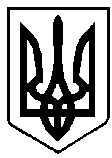 УКРАЇНАРІВНЕНСЬКА ОБЛАСТЬм. ВАРАШР О З П О Р Я Д Ж Е Н Н Яміського голови24 грудня  2021 року		  		       			    № 314-р                                                                                                                                                                                                                                                                                                                                                                                               Про засідання виконавчогокомітету Вараської міської радиВідповідно до Регламенту виконавчого комітету міської ради, затвердженого рішенням міської ради від 29.03.2013 №781 (зі змінами), врахувавши пропозиції структурних підрозділів виконавчого комітету міської ради, керуючись статтею 53 Закону України «Про місцеве самоврядування в Україні»:1. Провести засідання виконавчого комітету Вараської міської ради        29 грудня  2021 року о 11.00  год. у великій залі засідань виконавчого комітету  (1 поверх) з порядком денним:	1.1.  Про затвердження мережі закладів дошкільної, загальної середньої та позашкільної освіти Вараської міської територіальної громади (№420  від  10.12.2021).	1.2. Про робочу групу для формування завдання на розроблення комплексного плану просторового розвитку території Вараської міської територіальної громади (№423  від  15.12.2021).	1.3. Про перспективний план роботи виконавчого комітету Вараської міської ради на 2022 рік та І квартал 2022 року (№429  від  23.12.2021). 	1.4. Про затвердження рішення комісії щодо розгляду заяв членів сімей осіб, які загинули (пропали безвісти), померли, та осіб з інвалідністю про призначення грошової компенсації (№428 від 23.12.2021).	1.5. Про погодження внесення змін до договору оренди нерухомого майна, що належить до комунальної власності, від 06.11.2012 №317  (№408  від  08.12.2021).	1.6. Про коригування тарифів для КП «ВТВК» ВМР на послугу постачання теплової енергії та послугу постачання гарячої води з 01.01.2022 року  (№409  від  08.12.2021). 	1.7. Про погодження внесення змін до договору оренди нерухомого майна, що належить до комунальної власності, від 06.09.2021 №4340-ДОМ-16-21  (№410  від  08.12.2021).	1.8.  Про погодження внесення змін до договору оренди індивідуально- визначеного нерухомого майна, що належить до комунальної власності від 13.08.2001 №1722 (№411  від  08.12.2021).	1.9.  Про надання дозволу комунальному підприємству «Агентство нерухомості «Перспектива» на розміщення об’єкта зовнішньої реклами в м.Вараш (№412  від  08.12.2021).	1.10. Про надання дозволу комунальному підприємству «Агентство нерухомості «Перспектива» на розміщення об’єкта зовнішньої реклами в м.Вараш (№415  від  08.12.2021)	1.11. Про надання дозволу комунальному підприємству «Агентство нерухомості «Перспектива» на розміщення об’єкта зовнішньої реклами в м.Вараш (№416  від  09.12.2021).	1.12. Про надання дозволу комунальному підприємству «Агентство нерухомості «Перспектива» на розміщення об’єкта зовнішньої реклами в м.Вараш (№417  від  09.12.2021).	1.13. Про надання дозволу комунальному підприємству «Агентство нерухомості «Перспектива» на розміщення об’єкта зовнішньої реклами в м.Вараш (№418  від  09.12.2021).	1.14. Про надання дозволу комунальному підприємству «Агентство нерухомості «Перспектива» на розміщення об’єкта зовнішньої реклами в м.Вараш (№419  від  09.12.2021).	1.15.  	Про державну реєстрацію права комунальної власності на об’єкт нерухомого майна (№424  від  16.12.2021).	1.16. Про державну реєстрацію права комунальної власності на об’єкт нерухомого майна (№425  від  16.12.2021). 	1.17. Про створення робочої групи з питань підготовки до прийняття у комунальну власність Вараської міської територіальної громади об’єктів незавершеного будівництва та інженерних мереж (№426  від  17.12.2021).	2. Організаційному відділу управління документообігу та організаційної роботи (У.Остапович) запросити на засідання членів виконавчого комітету Вараської міської ради та інших учасників, забезпечити членів виконавчого комітету матеріалами, в електронній формі, до засідання виконавчого комітету.	3. Відповідно до постанови Кабінету Міністрів України від 09 грудня 2020 р. №1236 «Про встановлення карантину та запровадження обмежувальних протиепідемічних заходів з метою запобігання поширенню на території України гострої респіраторної хвороби COVID-19, спричиненої коронавірусом SARS-CoV-2» (зі змінами) провести засідання виконавчого комітету тільки за участю членів виконавчого комітету та доповідачів, з паралельною онлайн трансляцією засідання на офіційному вебсайті Вараської міської ради. Учасникам засідання дотримуватись маскового режиму.Міський голова						Олександр МЕНЗУЛ